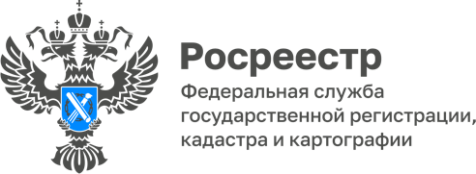 15.08.2022Более 200 земельных участков для жилищного строительства выявлено в Томской областиВ рамках реализации государственной программы «Национальная система пространственных данных» перед Росреестром стоит задача сформировать Единый банк земли для жилищного строительства.Росреестром был разработан сервис «Земля для стройки», чтобы выявленные земельные участки можно было отображать на Публичной кадастровой карте в интересах граждан и инвесторов. Для жителей Томска и области это означает появление новых предложений на рынке недвижимости, отвечающих активно растущему спросу. Для проведения анализа эффективности использования земельных участков, а также для определения возможности вовлечения их в оборот в целях жилищного строительства при Управлении Росреестра по Томской области создан постоянно действующий оперативный штаб.Руководитель Управления Росреестра по Томской области Елена Золоткова рассказала: «По результатам работы оперативного штаба по состоянию на 01.08.2022 в регионе выявлено 202 земельных участка общей площадью 796 га, которые могут быть вовлечены в оборот в целях жилищного строительства. Сведения о 41 земельном участке общей площадью 471 га размещены на Публичной кадастровой карте. Сервис «Земля для стройки» востребован, он стал удобным инструментом, с помощью которого граждане и инвесторы могут оценить и выбрать на Публичной кадастровой карте подходящие для строительства жилья земли».Управлением Росреестра по Томской области на постоянной основе осуществляется актуализация данных, уточняется фактическое использование выявленных земельных участков (территорий), а также проводится работа по выявлению новых.Начальник отдела землеустройства
и мониторинга земель, кадастровой оценки
недвижимости, геодезии и картографии
Управления Росреестра по Томской областиОксана Бобкова